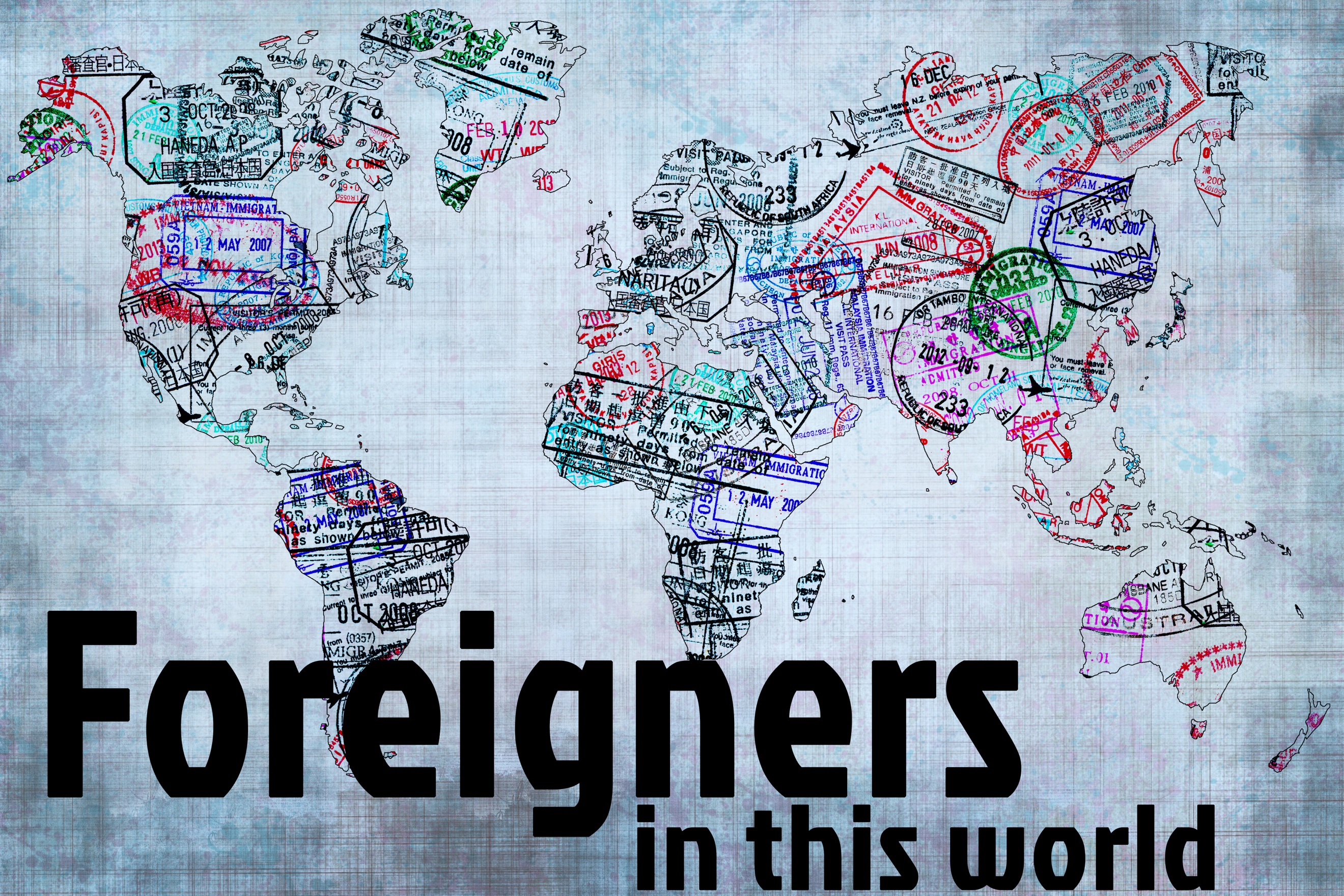 Compassionate ConvictionForeigners in this World, part three1 Peter 1:24-25“All people are like grass, and all their glory is like the flowers of the field; the grass withers and the flowers fall, but the word of the Lord endures forever.”1 Peter 1:24-25 (NIV)Conviction is a ______________ of what we ____________.“Of course, your former friends are surprised when you no longer plunge into the flood of wild and destructive things they do. So they slander you. But remember that they will have to face God, who stands ready to judge everyone, both the living and the dead.”1 Peter 4:4-5 (NLT)We are called to be _____________, but _____________.“For a time is coming when people will no longer listen to sound and wholesome teaching. They will follow their own desires and will look for teachers who will tell them whatever their itching ears want to hear.” 2 Timothy 4:3 (NLT)When we make __________ out to be the enemy, the _________ enemy wins.“A new command I give you: Love one another. As I have loved you, so you must love one another. By this everyone will know that you are my disciples, if you love one another.”  John 13:34-35 (NIV)“Finally, all of you, be like-minded, be sympathetic, love one another, be compassionate and humble. Do not repay evil with evil or insult with insult. On the contrary, repay evil with blessing, because to this you were called so that you may inherit a blessing.”1 Peter 3:8-9 (NIV)“Above all, love each other deeply, because love covers over a multitude of sins. Offer hospitality to one another without grumbling.” 1 Peter 4:8-9 (NIV)“For it is God’s will that by doing good you should silence the ignorant talkof foolish people.” 1 Peter 2:15 (NIV)“For God called you to do good, even if it means suffering, just as Christ suffered for you. He is your example, and you must follow in his steps. 22 He never sinned, nor ever deceived anyone. 23 He did not retaliate when he was insulted, nor threaten revenge when he suffered. He left his case in the hands of God, who always judges fairly.”1 Peter 2:21-23 (NLT)v.23 “They called him every name in the book and he said nothing back. He suffered in silence, content to let God set things right.” (Msg.)The minute Christianity trades _________ for ________, it loses.